Als gemeente streven we naar een schone en prettige leefomgeving. De meeste inwoners van deze gemeente dragen hieraan bij door hun afval buiten netjes in de afvalbak te gooien. Ook steeds meer mensen rapen zwerfafval op en gooien het in de afvalbak. We zijn als gemeente benieuwd hoe jij omgaat met afval en wat je al doet of zou willen doen voor een schonere leefomgeving. Deze input kunnen we als gemeente gebruiken in de aanpak van zwerfafval.Startvragen (Voor alle categorieën)Is een schone buurt belangrijk voor jou?    Ja, heel belangrijk 
    Ja, best belangrijk 
    Nee, niet belangrijk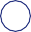 Zie je weleens zwerfafval in jouw woonplaats?    Ja, heel vaak     Ja, soms    Nee, nooit	ga naar vraag 4Waar in jouw woonplaats zie je weleens zwerfafval? (meer antwoorden mogelijk)    In mijn buurt/woonwijk     Bij winkels en horeca 
    Bij wegen/fietspaden    In de natuur    Rondom afvalcontainers    Anders, namelijk:    	Stoor jij je aan zwerfafval?:    Ja, heel erg 
    Ja, een beetje     NeeWat stoort je het meest aan zwerfafval? (meer antwoorden mogelijk)    Ik vind het vies    Ik vind het slecht voor de gezondheid    Ik vind het slecht voor dieren en/ of milieu    Anders, namelijk:   	RoutingsvragenGooi jij weleens afval op de grond of laat je het weleens ergens achter?    Vaak >> Ga naar Categorie A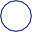     Soms >> Ga naar Categorie A    (Bijna) nooit >> beantwoord vraag 6.1Raap jij weleens zwerfafval op?    (bijna) nooit >> Ga naar categorie B    Soms >> Ga naar categorie B    Vaak >> Ga naar categorie CVragen Categorie AA7.	Soms heb je afval, maar is er geen vuilnisbak in de buurt om het netjes weg te gooien.Je kunt dan verschillende dingen doen om te voorkomen dat het op straat belandt. Welke van onderstaande opties spreekt je het meest aan?    Afval mee naar huis nemen en het daar weggooien 
    Afval bij me houden totdat ik een afvalbak zie    Anders, namelijk:  	A8.	In welke situaties vind jij het normaal om afval in een afvalbak te gooien? (meer antwoorden mogelijk)    Als anderen hun afval ook in een afvalbak gooien    Als er kinderen in de buurt zijn 
    Als er dieren in de buurt zijn    Als er voldoende afvalbakken zijn    Anders, namelijk:  	A9.	Op welke plekken vind jij het normaal om afval in een afvalbak te gooien? (meer antwoorden mogelijk)    In het bos    In het park 
    Op het strand    In een natuurgebied    Anders, namelijk:  	A10. Stel er wordt bij jou in de buurt een opschoondag georganiseerd. Mensen uit jouw buurt gaan zwerfafval opruimen. Wanneer zou je overwegen om mee te doen? (meer antwoorden mogelijk)    Als ik een persoonlijke uitnodiging van de organisatie/gemeente krijg    Als een bekende mij vraagt om mee te doen, bijvoorbeeld een familielid, buurman of vriendin    Als er gratis koffie en wat lekkers is    Als de organisatie/gemeente zorgt voor handschoenen en knijpers, zodat ik het afval niet hoef aan te raken    Als ik er een beloning voor krijg voor mijzelf, bijvoorbeeld een tegoedbon    Als we er een beloning voor krijgen voor mijn wijk, bijvoorbeeld een speeltoestel    Anders, namelijk:  	A11. Wat denk je dat voor andere mensen belangrijke redenen kunnen zijn om zwerfafval op te rapen en daarmee de omgeving schoon te houden?A12. Als je veel (zwerf)afval ziet liggen, bijvoorbeeld rondom een afvalcontainer, kun je dat melden bij de gemeente. Welke manier van melden spreekt jou het meest aan?    Via de website van de gemeente (webadres invullen door gemeente)    Bellen naar de gemeente (nummer invullen door gemeente) 
    Foto sturen via een app (invullen door gemeente)    Foto/locatie delen met de gemeente via sociale media (facebook/twitter)    Anders, namelijk:  	A13. Wat zou jij nog extra kunnen doen voor een schone omgeving met minder zwerfafval?A14. Wil je meer informatie ontvangen over wat er in de gemeente allemaal gebeurt rondom de aanpak van zwerfafval, bijvoorbeeld over melden van zwerfafval of opschoonacties?    Ja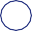     Nee	ga naar vraag 15A14b.Voor het ontvangen van informatie van de gemeente, kun je hier je emailadres doorgeven:   	A15. Heb je verder nog ideeën over de aanpak van zwerfafval die je wil delen met de gemeente?A16. Hoe beoordeel je deze vragenlijst?Heel slecht            Heel goedVeel dank voor het invullen van deze vragenlijst en het meedenken over het schoonhouden van jouw omgeving. Wij zijn hier als gemeente heel blij mee!Vragen voor Categorie BB7.	Steeds meer mensen ruimen weleens zwerfafval op. Dit kan op verschillende manieren. Welke van onderstaande manieren spreken jou aan? (meer antwoorden mogelijk)    Af en toe zwerfafval oprapen dat je onderweg ziet liggen    Af en toe een route lopen om zwerfafval op te rapen    Meedoen aan een lokaal georganiseerd evenement zoals (invullen door gemeente) of  een landelijk initiatief (zoals de landelijke opschoon-dag in maart)    Anders, namelijk:  	B8.	Er zijn verschillende gemeentelijke en landelijke initiatieven om zwerfafval op te ruimen. Welke van onderstaande initiatieven ken jij of heb je weleens van gehoord? (meer antwoorden mogelijk)    Gemeente initiatief [hier initiatief van gemeente invullen; bv Zappers]    Adoptie van een afvalbak of een milieustraatje 
    Landelijke opschoondag van Nederland Schoon 
    Beach clean-up tour van Stichting Noordzee    World Cleanup Day georganiseerd door plastic soup foundation en Nederland Schoon    Keep It Clean Day voor en door burgerinitiatieven 
    Supporter van Schoon    Anders, namelijk:  	B9. Stel er wordt bij jou in de buurt een opschoon-dag georganiseerd. Mensen uit de buurt gaan zwerfafval opruimen. Wat kan jou motiveren om mee te doen? (meer antwoorden mogelijk)    Een persoonlijke uitnodiging van de organisatie/gemeente    Als een bekende mij vraagt om mee te doen; bijvoorbeeld een familielid, buurman of vriendin    Gratis koffie en wat lekkers    Een beloning voor mijzelf, bijvoorbeeld een tegoedbon    Een beloning voor mijn wijk, bijvoorbeeld een speeltoestel    Anders, namelijk:  	B10. Wat zouden voor jou belangrijke redenen zijn om zwerfafval op te rapen en daarmee bij te dragen aan een schonere omgeving?	B11. Gemeente (naam) wil haar inwoners graag op weg helpen. Wat kan de gemeente voor jou doen om het makkelijker of leuker te maken om een aantal keer per jaar zwerfafval op te ruimen? (meer antwoorden mogelijk)    Mij in contact brengen met andere buurtbewoners/ bestaande clubjes die ook graageen schone leefomgeving willen    Mij informeren over wat er in de gemeente allemaal gebeurt op dit vlak, bijvoorbeeld opschoonacties of resultaten daarvan    Spullen beschikbaar stellen voor het opruimen (zoals handschoenen, knijpers, zakken)    Mij een eigen gebied of rondje geven om zwerfafval op te ruimen 
    Mij een beloning geven, bijvoorbeeld een vrijwilligersbijdrage    Een spaarsysteem opzetten voor een beloning voor de wijk, bijvoorbeeld een speeltoestel    Anders, namelijk:  	B12. Als je veel (zwerf)afval ziet liggen, bijvoorbeeld rondom een afvalcontainer, kun je dat melden bij de gemeente. Welke manier van melden spreekt jou het meest aan?    Via de website van de gemeente (webadres invullen door gemeente)    Bellen naar de gemeente (nummer invullen door gemeente) 
    Foto sturen via een app (invullen door gemeente)    Foto/locatie delen met de gemeente via sociale media (facebook/twitter)    Anders, namelijk:  	B13. Wat zou jij nog extra kunnen doen voor een schone leefomgeving met minder zwerfafval?B14. Wil je meer informatie ontvangen over wat er in de gemeente allemaal gebeurt rondom de aanpak van zwerfafval, bijvoorbeeld over melden van zwerfafval of opschoonacties?    Ja    Nee	ga naar vraag 15B14b. Voor het ontvangen van informatie van de gemeente, kun je hier je emailadres doorgeven:  	B15. Heb je verder nog ideeën over de aanpak van zwerfafval die je wil delen met de gemeente?B16. Hoe beoordeel je deze vragenlijst?Heel slecht               Heel goed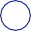 Veel dank voor het invullen van deze vragenlijst en het meedenken over het schoonhouden van jouw omgeving. Wij zijn hier als gemeente heel blij mee!Vragen voor Categorie CC7.	Als gemeente vinden we het fijn dat je vaak zwerfafval opruimt. Op      welke manieren doe je dit? (meer antwoorden mogelijk)    Op eigen initiatief    Via een vereniging of school    Via een lokaal initiatief van  	     Via een landelijk initiatief  	     Anders, namelijk:  	C8.	Er zijn verschillende gemeentelijke en landelijke initiatieven om zwerfafval op te ruimen. Aan welke van onderstaande initiatieven heb je weleens meegedaan of zou je mee willen doen? (meer antwoorden mogelijk)    Gemeente initiatief, namelijk:  	    Adoptie van een afvalbak of een milieustraatje 
    Landelijke opschoondag van Nederland Schoon 
    Beach clean-up tour van Stichting Noordzee    World Cleanup Day georganiseerd door plastic soup foundation en Nederland Schoon    Keep It Clean Day voor en door burgerinitiatieven 
    Supporter van Schoon    Anders, namelijk:  	     Geen van deze optiesC9.	Mensen die een schone omgeving belangrijk vinden, melden het vaak bij de gemeente als ze zwerfafval zien, bijvoorbeeld op straat of rondom een afvalbak. Welke manier spreekt jou het meeste aan om een melding maken?    Via de website van de gemeente (webadres invullen door gemeente)    Bellen naar de gemeente (nummer invullen door gemeente) 
    Foto sturen via een app (invullen door gemeente)    Foto/locatie delen met de gemeente via sociale media (facebook/twitter)    Anders, namelijk:  	C10. Vind je het belangrijk dat inwoners informatie krijgen over wat er in jouw gemeente allemaal gebeurt rondom de aanpak van zwerfafval?    Ja, heel belangrijk    Ja, best belangrijk    Nee, niet belangrijk	ga naar vraag 11C10b.Welke informatie zouden inwoners moeten krijgen?C11. Steeds meer mensen inspireren anderen om zich ook in te zetten voor een schone omgeving. Welke manier om anderen te inspireren spreekt jou aan? (Meer antwoorden mogelijk)Anderen aanspreken wanneer ze iets op de grond gooien    Een “Ik ben Supporter van Schoon” sticker op mijn deur/raam plakken 
    Berichten op sociale media plaatsen    Een zwerfafval opruimactie organiseren    Samen met anderen een vaste zwerfafval route in mijn buurt schoonhouden    Anders, namelijk:   	     Geen van deze optiesC12. Wat kan de gemeente voor jou doen om jouw inzet voor een schone omgeving makkelijker of leuker te maken?C13. Wat zijn voor jou de belangrijkste redenen om je actief in te zetten voor minder zwerfafval?C14. Wil je meer informatie ontvangen over wat er in de gemeente allemaal gebeurt rondom de aanpak van zwerfafval, bijvoorbeeld over melden van zwerfafval of opschoonacties?    Ja    Nee	ga naar vraag 15C14b.Voor het ontvangen van informatie van de gemeente, kun je hier je emailadres doorgeven:  	C15. Heb je verder nog ideeën over de aanpak van zwerfafval die je wil delen met de gemeente?C16. Hoe beoordeel je deze vragenlijst?Heel slecht               Heel goedVeel dank voor het invullen van deze vragenlijst en je actieve bijdrage voor het schoonhouden van jouw omgeving. Wij zijn hier als gemeente heel blij mee!